ПРОТОКОЛзаседания жюри этапа Всероссийской олимпиады профессионального мастерства обучающихся по специальностям среднего профессионального образованияв 2019 годуПрофильное направление Всероссийской олимпиады 09.00.00 Информатика и вычислительная техникаСпециальность/специальности СПО 09.02.05 Прикладная информатика (по отраслям)Этап Всероссийской олимпиады _________НАЧАЛЬНЫЙ__________________________«26-27» ноября  2019 годаГосударственное бюджетное профессиональное образовательное учреждение Московской области «Щелковский колледж» СП № 3,4Результаты этапа Всероссийской олимпиады профессионального мастерства оценивало жюри в составе:На основании рассмотрения результатов выполнения профессионального комплексного задания жюри решило:присудить звание победителя (первое место/баллы)Менжулову Кириллу Александровичу, Государственное бюджетное профессиональное образовательное учреждение Московской области «Щелковский колледж» СП№ 3,4; 61,5 баллприсудить звание призера (второе место/баллы)Айдарову Николаю Игоревичу, Государственное бюджетное профессиональное образовательное учреждение Московской области «Щелковский колледж» СП№ 3,4; 55,6 баллов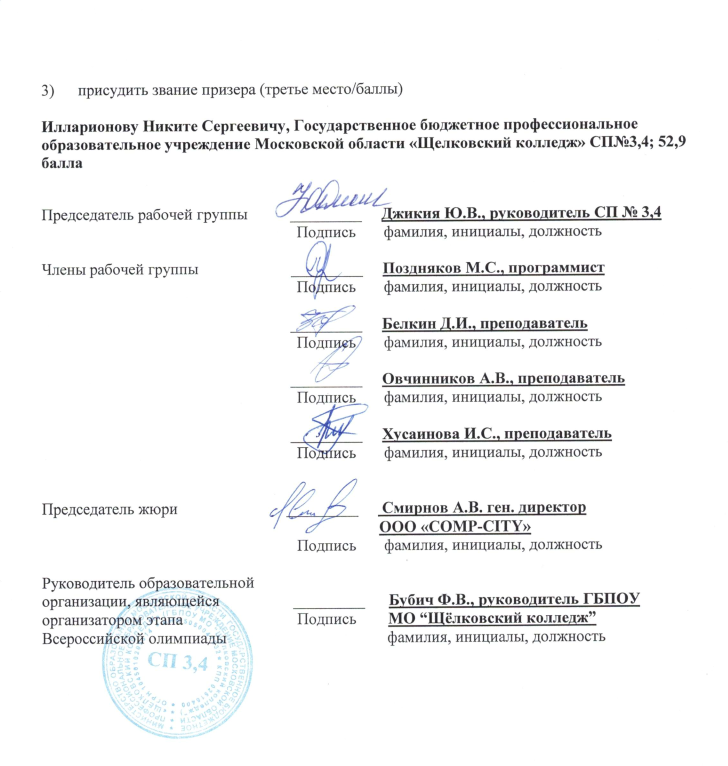 Фамилия, имя, отчествоДолжность, звание (почетное, ученое и т.д.)123Председатель жюриСмирнов А.В.Генеральный директор ООО «COMP-CITY»ЗаместительпредседателяДжикия Ю.В.Руководитель ГБПОУ МО «Щелковский колледж» СП № 3,4Члены жюриБелкин Д.И.ПреподавательОвчинников А.В.ПреподавательПоздняков М. С.ПреподавательХусаинова И. С.Преподаватель